АДМИНИСТРАЦИЯ ДУБРОВСКОГО РАЙОНАПОСТАНОВЛЕНИЕОт 23.04.2014 года № 243 п. ДубровкаО внесении изменений в постановление администрации Дубровского района от 01.10.2012 года № 593»В соответствии с Постановлением администрации Дубровского района № 730 от 10.10.2011 года «О порядке формирования и финансового обеспечения выполнения муниципального задания муниципальными учреждениями муниципального образования «Дубровский район»ПОСТАНОВЛЯЮ:Приложение № 1 постановления администрации Дубровского района от 01.10.2012 года № 593 «Об утверждении Перечня муниципальных услуг (работ), оказываемых (выполняемых) муниципальными учреждениями» изложить в новой редакции (прилагается).Настоящее постановление подлежит размещению на официальном сайте администрации Дубровского района.Контроль за исполнением постановления оставляю за собой.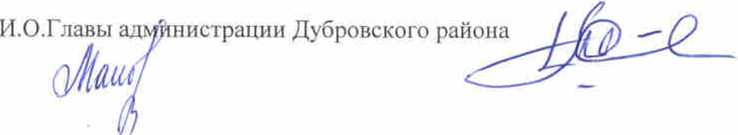 И. А. ШевелевПриложение № 1 к Постановлению администрации Дубровского района от 23.04.2014 года № 243Приложение № 1 к Постановлению администрации Дубровского района от 01.10.2012 года № 593 "Об утверждении Перечня муниципальных услуг (работ), оказываемых (выполняемых) му ни ципальными учрежден и ям и"ПЕРЕЧЕНЬ МУНИЦИПАЛЬНЫХ УСЛУГ (РАБОТ), ОКАЗЫВАЕМЫХ (ВЫПОЛНЯЕМЫХ)МУ 11И ЦИ 11А Л Ь Н Ы М И У Ч РЕЖДЕН И Я М ИПриложение № 1 .. Пл..-cnunn ПРМИЮдети в возрасте от 1,5 до 7
лет.Наименованиемуниципальнойуслуги,наименованиеработНаименование муниципального (казенного, бюджетного, автономного) учреждения, п редостав л я ю щего услугу,выполняющегоработыКатегории физических и юридических лиц - потребителей муниципальной услуги, работФормаоказанияуслуг,выполненияработ(платная/бесплатная/частотноплатная)Основные требования к качеству муниципальной услуги, выполнению работ(количественно измеримые показатели качества) <*>Реквизиты нормативных правовых актов обутвержденииадммнистративногорегламентапредоставленияуслуги,стандартакачествапредоставленияуслуги,выполненияработ<**>Муниципальное бюджетное дошкольное образовательное учреждение Дубровский детский сад №2 «Ромашка»"Муниципальное бюджетное дошкольное образовательное учреждение Дубровский детский сад №3 «Теремок»гs ■■ *Реализацияобщеобразовательных программ дошкольного образованияМуниципальное бюджетное дошкольное образовательное учреждение Немерской детский садгs ■■ *Реализацияобщеобразовательных программ дошкольного образованияМуниципальное бюджетное дошкольное образовательное учреждение Дубровский детский сал №4 "Золотой ключик"гs ■■ *Реализацияобщеобразовательных программ дошкольного образованияМуниципальное бюджетное общеобразовательное учреждение Пеклинская средняя общеобразовательная школагs ■■ *Реализацияобщеобразовательных программ дошкольного образованиямуниципальное бюджетное общеобразовательное учреждение Рековичская основная общеобразовательная школагs ■■ *Реализацияобщеобразовательных программ дошкольного образованиямуниципальное бюджетное общеобразовательное учреждение Давыдчинская основная общеобразовательная школагs ■■ *Реализацияобщеобразовательных программ дошкольного образованияМуниципальное бюджетное общеобразовательное учреждение Сешинская средняя общеобразовательная школагs ■■ *Реализацияобщеобразовательных программ дошкольного образованияМуниципальное бюджетное общеобразовательное учреждение Дубровская № 1 средняя общеобразовательная школа имени генерал-майора Никитина Ивана СеменовичаМуниципальное бюджетное общеобразовательное учреждение Пеклинская средняя общеобразовательная школамуниципальное бюджетное общеобразовательное учреждение Рековичская основная общеобразовательная школамуниципальное бюджетное общеобразовательное учреждение Давыдчинская основная общеобразовательная школаМуниципальное бюджетное общеобразовательное учреждение Сешинская средняя общеобразовательная школаМуниципальное бюджетное общеобразовательное учреждение Дубровская № 1 средняя общеобразовательная школа имени генерал-майора Никитина Ивана СеменовичаМуниципальное бюджетное общеобразовательное учреждение Дубровская №2 средняя общеобразовательная школаX/0муниципальное бюджетное общеобразовательное учрежде!ше Дубровская вечерняя (сменная) общеобразовательная школаОбучающиеся второй и третьей ступени обучения, предельный возраст не ограничиваетсяРеализация дополнительного образования, внешкольного досугамуниципальное бюджетное образовательное учреждение дополнительного образования детей Дубровский Дом пионеров и школьниковдети в возрвете от 3 до 18 лет.бесплатнаяОказание комплексной психолого - педагогической, социальной помощи детям и их родителям (законным представителя м)Муниципальное бюджетное образовательное учреждение для детей, нуждающихся в психологопедагогической и медико-социальной помощи "Дубровский районный центр психолого-медико- социального сопровождения"дети в возрасте от 3 до 18 лет . педагоги и родителибесплатнаяРеализация услуг по обеспечению деятельности учреждений.Муниципальное бюджетное учреждение "Хозяйственно-экономический комплекс"бюджетные учреждениябесплатнаяМузейное обслуживаниеМуниципальное бюджетное учреждение культуры «Дубровский районный краеведческий музей»Неограниченный круг лицбесплатнаяБиблиотечно-информационное обслуживание населения, методическое обеспечение библиотекМуниципальное бюджетное учреждение культуры "Межпоселенческая библиотека Дубровского района"Неограниченный круг лицбесила1наяПредоставление дополнительного образования детям в сфере культуры и искусстваМуниципальное бюджетное образовательное учреждение дополнительного образования детей "Сещинская детская школа искусств"Дети в возрасте от 6 до 18 летбесплатнаяПредоставление дополнительного образования детям в сфере культуры и искусствамуниципальное бюджетное образоват ельное учреждение дополнительного образования детей "Дубровская детская школа искусств"Дети в возрасте от 6 до 18 летбесплатнаяОбеспечение приобщения граждан к культурным ценностям посредством культурно-массовых мероприятий и работы кружков художественной самодеятельности в культурных учрежденияхМуниципальное бюджетное учреждение культуры "Центральный межпоселенческий Дом культуры Дубровского района"Неограниченный круг лицбесплатнаяПредоставление дополнительного образования в сфере физической культуры и спортаМуниципальное бюджетное образовательное учреждение дополнительного образования детей "Дубровская детско-юношеская спортивная школа"Дети в возрасте от 6 до 18 летбесплатная